Sample Assessment Tasks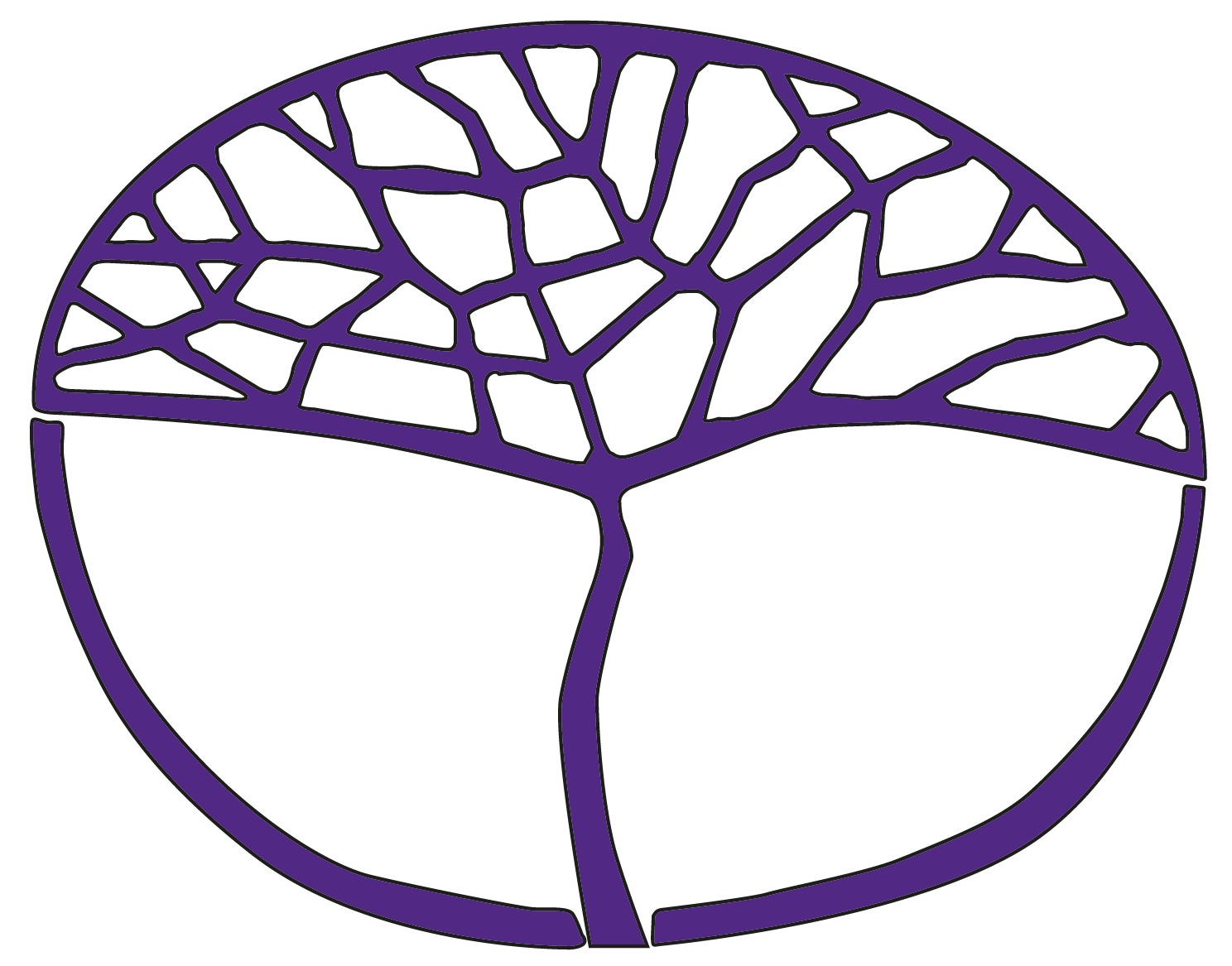 Music  General Year 11Copyright© School Curriculum and Standards Authority, 2019This document – apart from any third party copyright material contained in it – may be freely copied, or communicated on an intranet, for non-commercial purposes in educational institutions, provided that the School Curriculum and Standards Authority is acknowledged as the copyright owner, and that the Authority’s moral rights are not infringed.Copying or communication for any other purpose can be done only within the terms of the Copyright Act 1968 or with prior written permission of the School Curriculum and Standards Authority. Copying or communication of any third party copyright material can be done only within the terms of the Copyright Act 1968 or with permission of the copyright owners.Any content in this document that has been derived from the Australian Curriculum may be used under the terms of the Creative Commons Attribution 4.0 International licence.DisclaimerAny resources such as texts, websites and so on that may be referred to in this document are provided as examples of resources that teachers can use to support their learning programs. Their inclusion does not imply that they are mandatory or that they are the only resources relevant to the course.All tasks are samples only, and can be substituted with other examples of a similar standard appropriate to context. Opportunities should be provided for integrated tasks incorporating two or more assessment types._____________________________________________________________________________________________________________________________________Sample assessment taskMusic – General Year 11Task 3 (written)Assessment type: Aural and theoryThe paper will consist of six questions and will cover the following concepts:scales and intervalschords and chord progressionsrhythmic and melodic dictations.ConditionsTime for the task: 55 minutesFormal in-class assessment, Semester 1, Week 15Task weighting6% of the school mark for this pair of units________________________________________________________________________________________________________Aural and Theory TestName_______________________________	Mark       /331.	(a) Scale recognition: name the scales on which these excerpts are based.	(3 marks)	(i) _____________________ (ii) _____________________ (iii) _____________________	(b) Scale writing: write an F major pentatonic scale in treble clef.	(2 marks)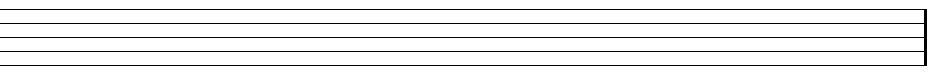 2.	Interval recognition: identify the following intervals, selecting from the following options.
	(4 marks)min 2nd, maj 2nd, min 3rd, maj 3rd, perf 4th, perf 5th, perf 8ve	(i) _______________ (ii) _______________ (iii) _______________ (iv) _______________3.	(a)	Chord progressions: identify the four chords in the following progression, providing the correct Roman numeral. The following chords may be used: I, IV and V. The tonic chord will be heard before the progression is played.	(4 marks)	(i) ____________ (ii) ____________ (iii) ____________ (iv) ____________	(b)	Chord writing: write the following chords in the clefs specified.	(3 marks)	(i) chord I in G major (bass)	(ii) chord IV in C major (treble)	(iii) chord V in F major (bass)4.	Time signatures: identify the correct time signtature for the following excerpts, selecting from the following options.	(3 marks)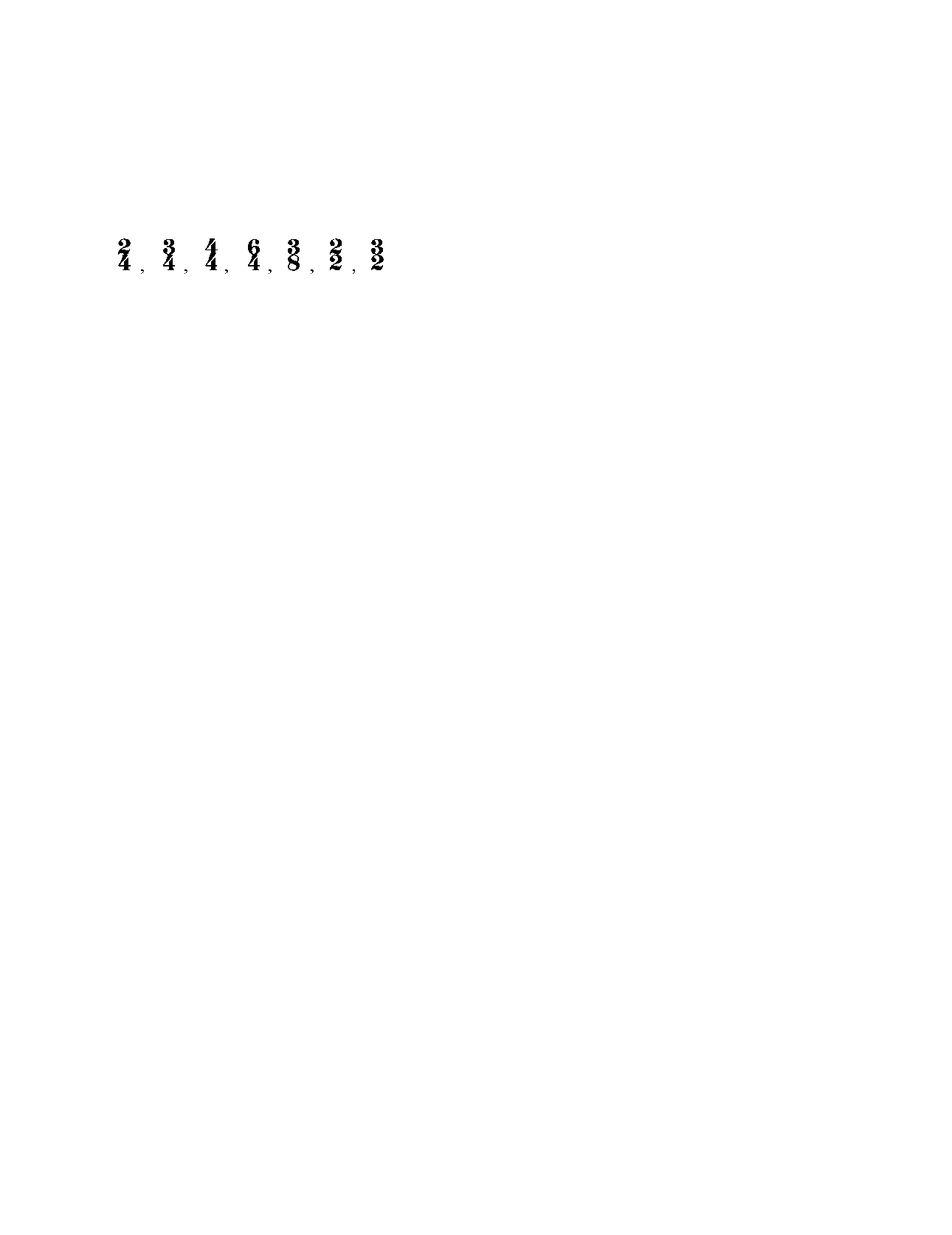 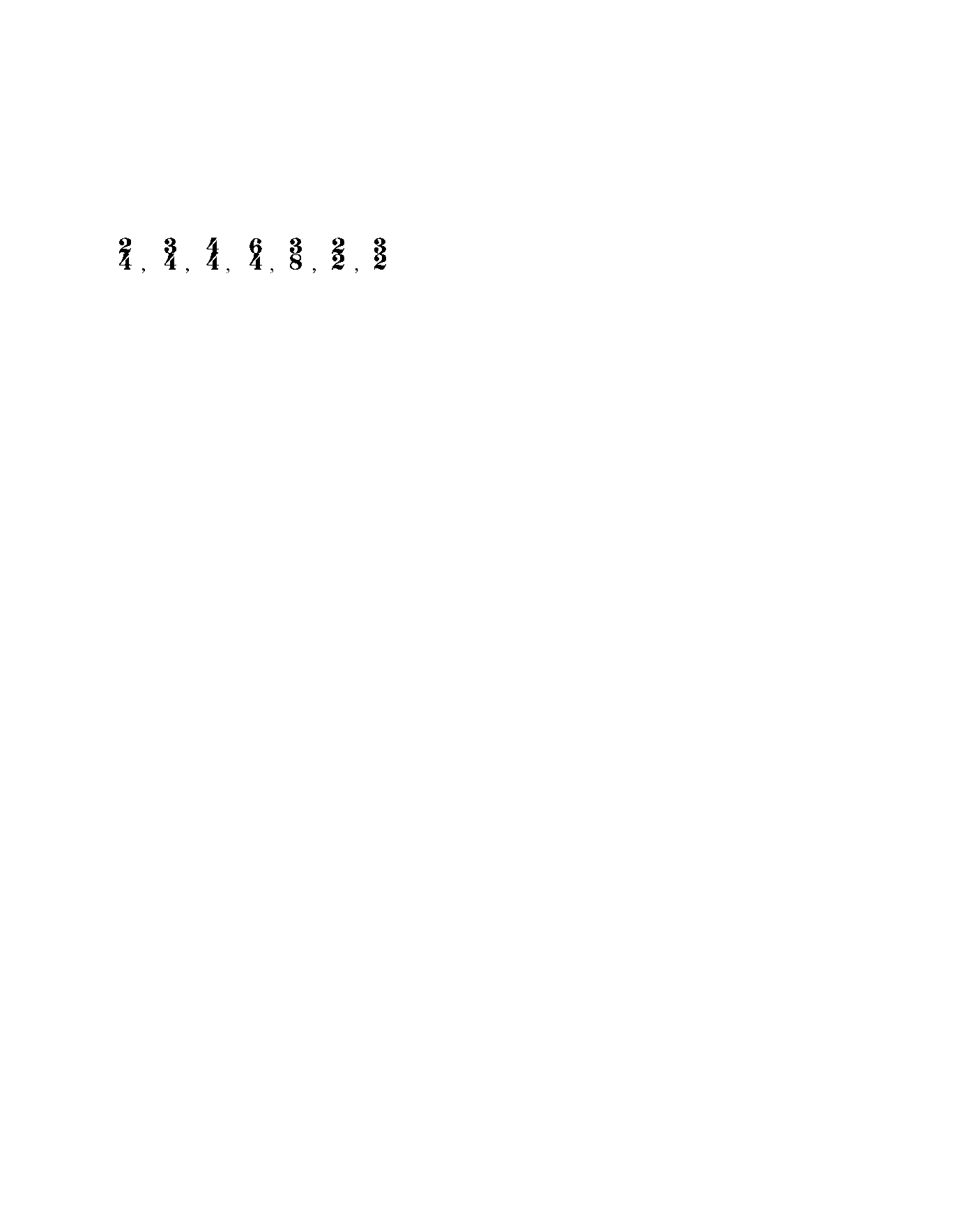 	(i) _____________________ (ii) _____________________ (iii) _____________________5. 	Rhythmic dictation: add barlines, stems and rests to the given pitches. There are 4 bars in total.			(4 marks)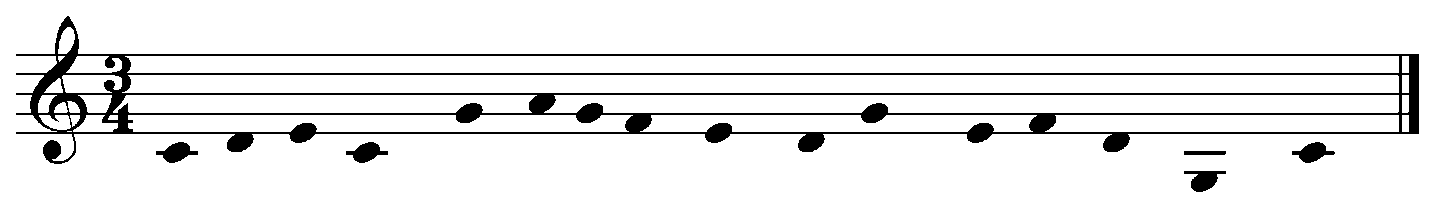 6.	Melodic dictation/Aural analysis:	(i) 	Complete the following melodic dictation and insert the appropriate signs and symbols to reflect the example you hear played.	(9 marks)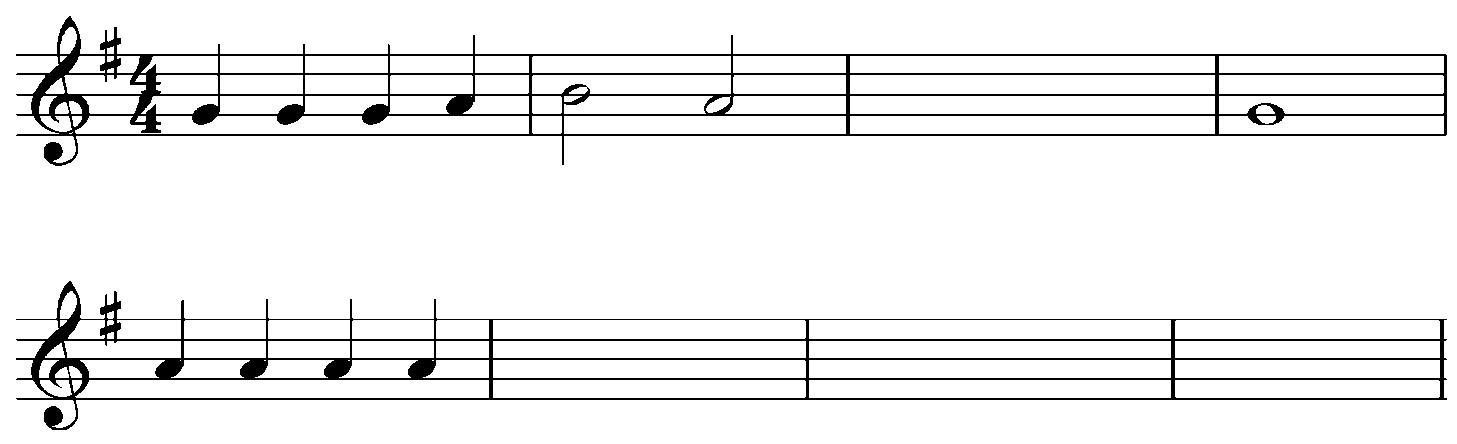 	(ii)	What is the form of this example? _________________________________	(1 mark)Marking key for sample assessment task 3 (written)Aural TestName _______________________________	Mark       /331.	(a)	Scale recognition: listen to the excerpts and name the scale which they are based on. 		(3 marks)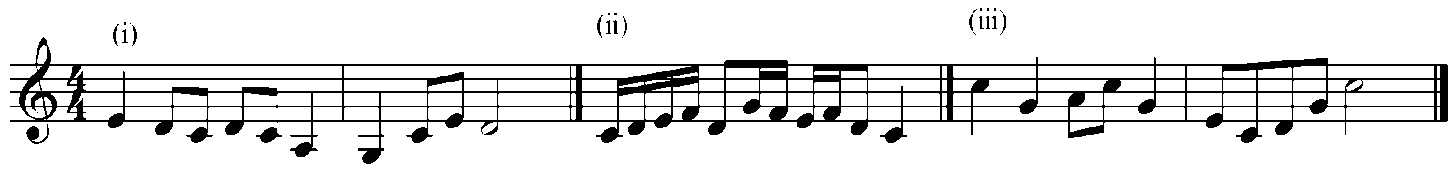 (i) Major pentatonic	(ii) Major	(iii) Major pentatonic	(b) 	Scale writing: write an F major pentatonic scale in treble clef.	(2 marks)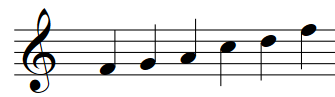 2.	Interval recognition: identify the following intervals, selecting from the following options. 		(4 marks)	min 2nd, maj 2nd, min 3rd, maj 3rd, perf 4th, perf 5th, perf 8ve	(i) major 3rd 	(ii) perfect 4th 	(iii) major 2nd 	(iv) minor 3rd3.	(a)	Chord progressions: identify the four chords in the following progression, providing the correct Roman numeral. The following chords may be used: I, IV and V. The tonic chord will be heard before the progression is played.	(4 marks)	(i) IV 	(ii) I 	(iii) V	(iv) I	(b) Chord writing: write the following chords in the clefs specified.	(3 marks)(key signatures not required)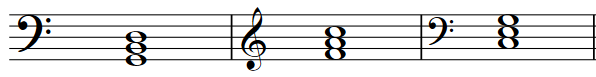 4.	Time signatures: Identify the correct time signature for the following excerpts, selecting from the following options.	(3 marks)(i)	(ii) 	(iii) 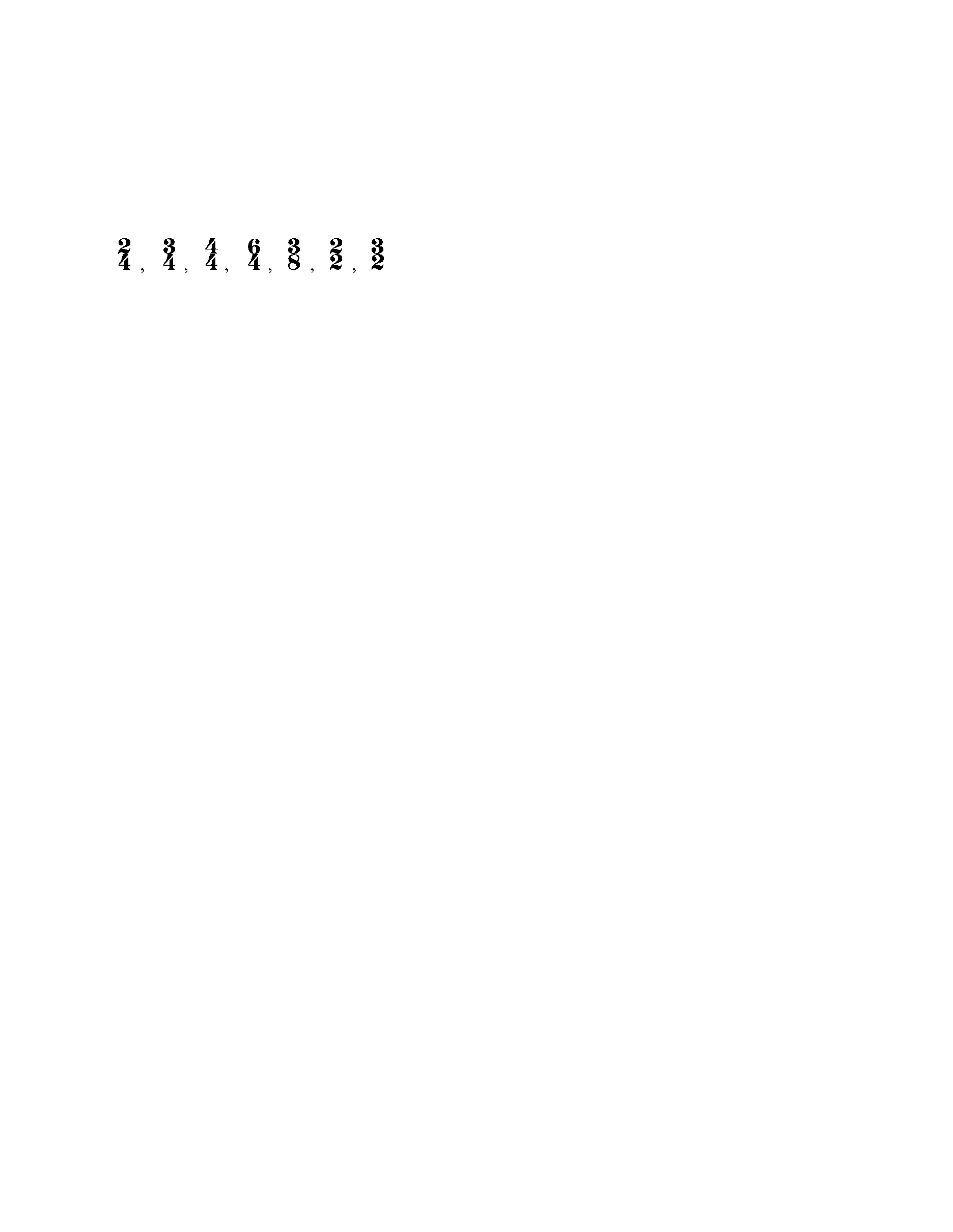 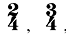 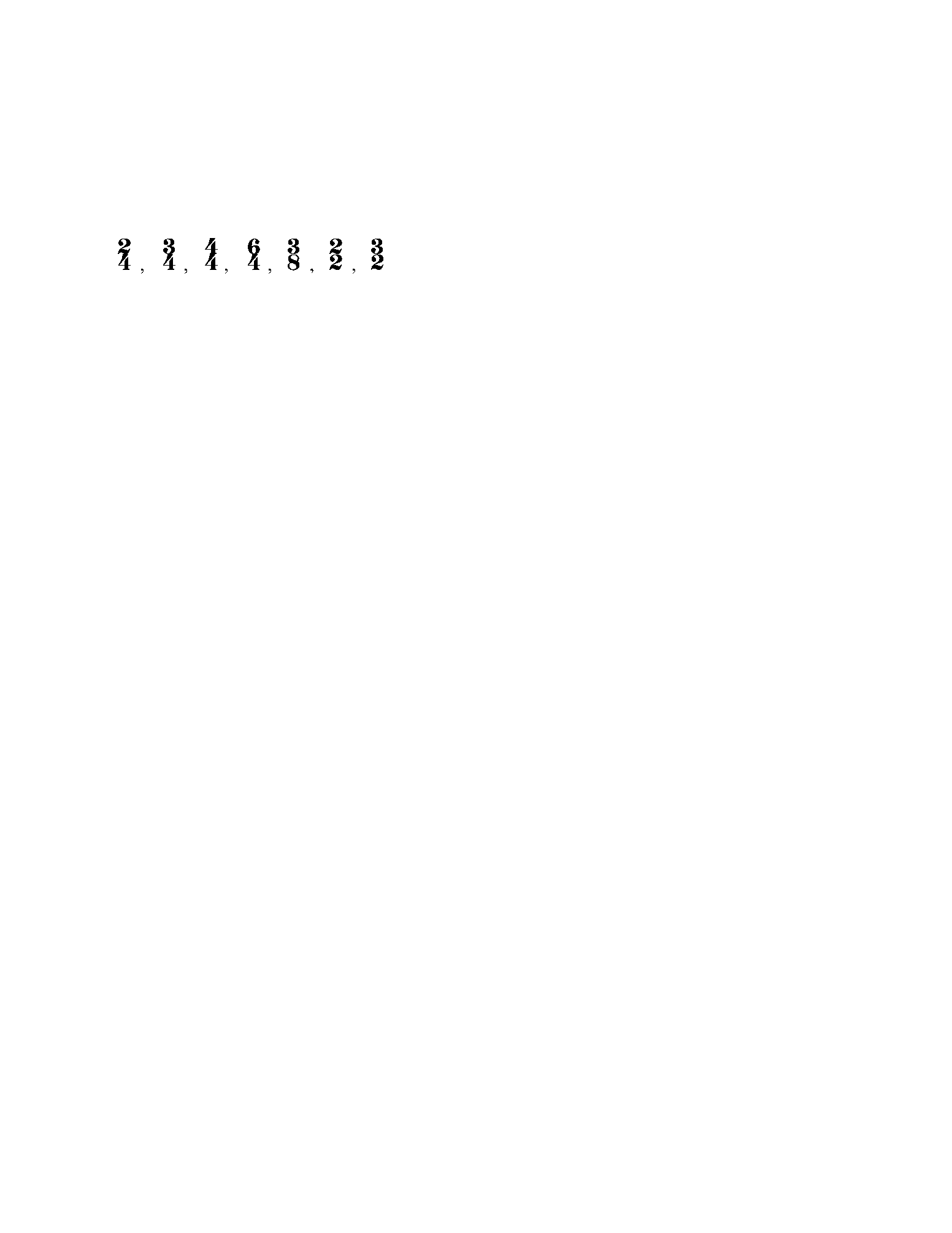 5.	Rhythmic dictation: add bar lines, stems and rests to the given pitches. There are 4 bars in total.		(4 marks)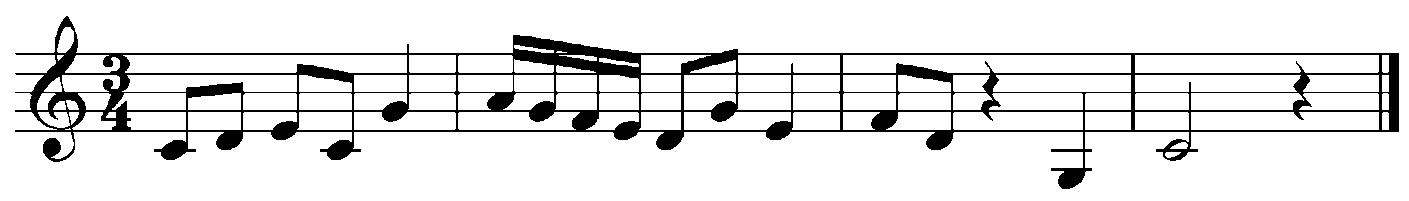 	1 mark for each correct beat = 12 marks, divide by 4 to arrive at mark out of 3.	1 mark for correct bar lines.6.	Melodic dictation/Aural analysis:	(i)	Complete the following melodic dictation and insert the appropriate signs and symbols to reflect the example you hear played.	(9 marks)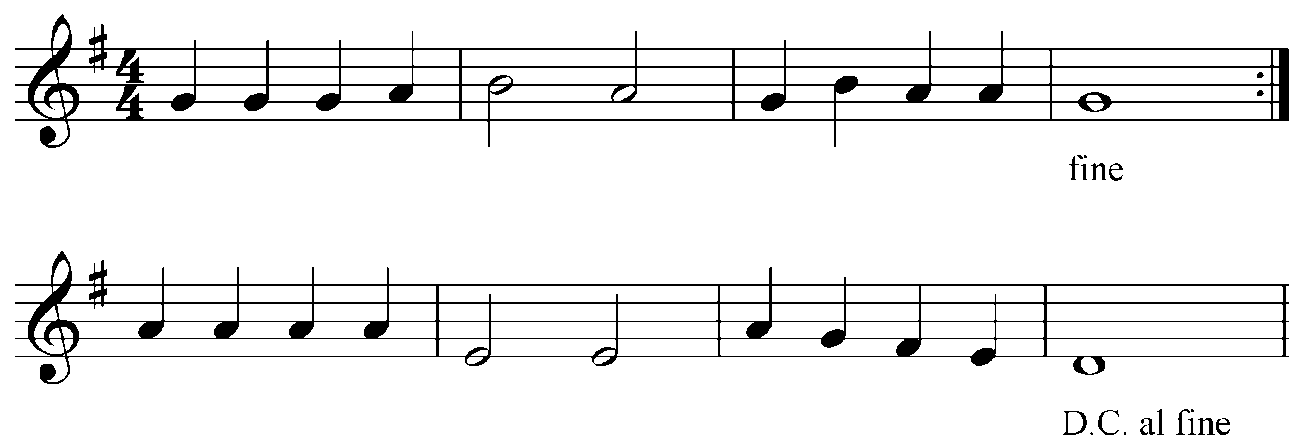 [Au Clair de la Lune. (18th Century) Traditional French folk song. (Transcribed from memory.)]	(ii) 	What is the form of this example? Ternary 	(1 mark)Sample assessment taskMusic – General Year 11Task 6 (written)Assessment type: Composing and arrangingThe paper will consist of two questions and will cover the following concepts:melody writing in ternary formharmonisation.ConditionsTime for the task: 55 minutesFormal in-class assessment, Semester 2, Week 5Task weighting5% of the school mark for this pair of units________________________________________________________________________________________________________Melody Writing and HarmonisationName _______________________________	Mark      /201.	The following melodic excerpt represents the A section of a piece in ternary form. Read the following instructions to complete a 12 bar ternary form melody.	(a)	compose a contrasting 4 bar ‘B’ melody	(b)	repeat the 4 bar ‘A’ melody, altering the ending to finish on the tonic	Include:	(c)	appropriate tempo and dynamics	(d)	a melodic sequence in the ‘B’ section that is clearly indicated on the score.2.	(a)	write out the primary triads (I, IV or V) for the key signature indicated.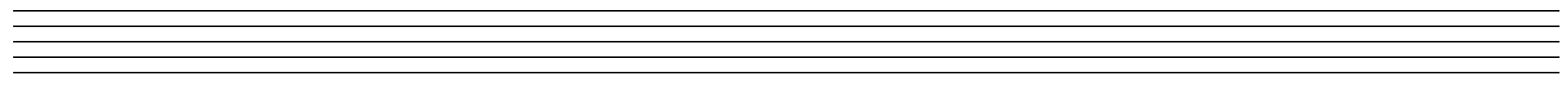 	(b)	Select which chords best fit the given melody and provide appropriate chord symbols to harmonise your completed melody, including the given A section, writing suitable chord symbols above the melody.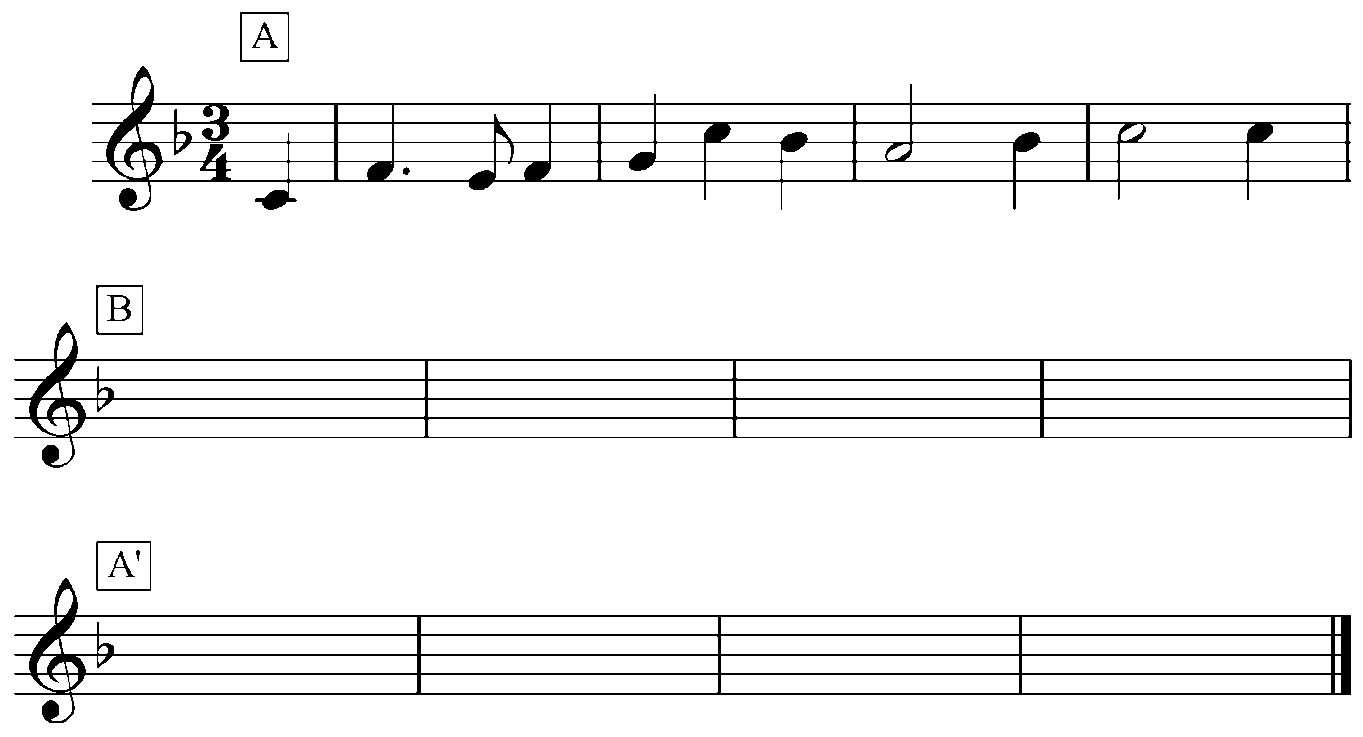 Marking key for sample assessment task 6 (written)Melody Writing and HarmonisationName ________________________________Sample assessment taskMusic – General Year 11Task 4 (written)Assessment type: Investigation and analysisThis task is a sample only, and can be substituted with other examples of a similar standard appropriate to context.The paper will contain two sections and will cover the following concepts:general questions about programme music, composers and works studiedaural and visual analysis questions based on the works studied this semester identifying the work, composers, section and instrumentation, use of musical elements, form, compositional devices and programmatic features.ConditionsTime for the task: 55 minutesFormal in-class assessment, Semester 1, Week 15Task weighting6% of the school mark for this pair of units________________________________________________________________________________________________________Aural and Visual Analysis Test: Programme musicName ________________________________	Final mark      /70 marks1.	(a)	Define programme music.	(1 mark)	(b)	Name three different types of programme music, providing a representative work and composer for each.	(9 marks)2.	(a)	Two of your works feature themes of death and witchery. Name the works and composers and state the instrument which tolls the midnight hour to signify the beginning of the witching hour.	(6 marks)	(b)	In one of the set works, the witching hour is halted by the approaching dawn. Which instrument signifies the dawn breaking in one of the above works?	(1 mark)3.	What is meant by thematic transformation? Select one of the works studied this semester and discuss how this concept has been used to reflect the programmatic features of the work from movement to movement.	(4 marks)4.	Two of the works studied this term are based on themes of nature or depict the surrounding countryside. Name the two pieces and their composers that do this and give two ways in which the composer has used the music to reflect these ‘natural themes’.	(8 marks)Aural analysisListen to the recordings of music played and answer the following questions.Example 1	(8 marks)(a)	Name the title, composer and section of the piece portrayed in this excerpt.	(3 marks)Title: 	Composer: 	Section: 	(b)	What is the time signature for this excerpt and why is it appropriate for the music being played?		(2 marks)(c)	Name the percussion instrument featured in this excerpt. 		(1 mark)(d)	What is the tonality of this excerpt?		(1 mark)(e)	Who wrote the literary material that this work is based on?	(1 mark)Example 2	(8 marks)(a)	What is the title of the piece? _______________________________________________	(1 mark)	Who is the composer? _____________________________________________________	(1 mark)	Which section of the music is represented in this example? _______________________	(1 mark)	Give two examples that explain how the composer has used music to represent the character portrayed?	(2 marks)(b)	Who wrote the original poetry used as the basis of this work? 		(1 mark)(c)	This particular section is based on a well-known piece of music. Name the piece, state how it has been used in this excerpt and why it is an interesting choice of repertoire for this section. 	(3 marks) Example 3	(10 marks)(a)	What is the title of the work from which this excerpt is taken?	(1 mark)(b)	Who is the composer? 		(1 mark)(c)	Which section of the work is featured in this excerpt? 	(1 mark)(d)	Briefly outline the programme for this section and discuss two ways in which the composer uses the instrumentation and music to enhance the programme at this point.	(2 marks)(i) 		(ii) 		(e)	Describe using two examples, how the composer changes and develops the thematic material from the first section of this work to the final section of this work to reflect programmatic developments. 		(4 marks)(i) 		(ii) 		Score analysisExamine the given score excerpts and answer the following questions.Example 1	(6 marks)(a)	What piece of music does this excerpt come from?		(1 mark)(b)	Who is the composer of this work?		(1 mark)(c)	Which instrument plays the given fragment?		(1 mark)(d)	What is happening at this point in the piece programmatically? 	(1 mark)(e)	This piece shares similar thematic features with another work by the same composer. Name the other work and discuss the suitability and similarity of the thematic material.	(2 marks)Example 2	(9 marks)(a)	Name the work from which this excerpt is taken.	(1 mark)(b) 	Name the composer.		(1 mark)(c) 	What is the title of this section in the work?		(1 mark)(d) 	How does the composer use the instrumentation and music to enhance the programmatic features of this section?	(2 marks)(e)	(i)	What form is this piece in?		(1 mark)	(ii)	Mark the sections on the score using letternames.	(3 marks)Marking key for sample assessment task 4 (written)Aural and visual analysis test: Programme musicName ________________________________	Final mark       /70 marks1.	(a)	Define programme music.	(1 mark)		Music that tells a story, depicts a picture or mood, or characteristics of a place or culture. Programme music can be written for a play, ballet or film and can take the form of a one movement work or be attached to an existing musical form such as symphony or chamber music.		(b)	Name three different types of programme music, providing a representative work and composer for each.	(9 marks)	(Other answers are possible)2.	(a) 	Two of your works feature themes of death and witchery. Name the works and composers 	and state the instrument which tolls the midnight hour to signify the beginning of the witching hour. 	(6 marks)	(b)	In one of the set works, the witching hour is halted by the approaching dawn. Which instrument signifies the dawn breaking in one of the above works?	(1 mark)		Danse Macabre–Oboe3.	What is meant by thematic transformation? Select one of the works studied this semester and discuss how this concept has been used to reflect the programmatic features of the work from movement to movement. 	(4 marks)4. 	Two of the works studied this term are based on themes of nature or depict the surrounding countryside. Name the two pieces and their composers that do this and give two ways in which the composer has used the music to reflect these ‘natural themes’. 	(8 marks)Aural analysisListen to the recordings of music played and answer the following questions.Example 1	(8 marks)(a)	Name the title and section of the piece portrayed in this excerpt.	(3 marks)Title: Peer Gynt Who is the composer? GriegSection: Anitra’s Dance(b)	What is the time signature for this excerpt and why is it appropriate for the music being played?	, simple triple, reflects the dance-like charateristics.	(2 marks)(c)	Name the percussion instrument featured in this excerpt: Triangle	(1 mark)(d)	What is the tonality of this excerpt? Minor	(1 mark)(e)	Who wrote the literary material that this work is based on? Henrik Ibsen	(1 mark) Example 2	(8 marks)(a) 	What is the title of the piece? Carnival of the Animals	(1 mark)(b)	Who is the composer? Saint-Saëns	(1 mark)(c)	(i)	Which section of the music is represented in this example? Tortoises	(1 mark)	(ii) 	Give two examples that explain how the composer has used music to represent the character portrayed?		Slow tempo, low register of strings, legato melody, soft dynamics, parody of can-can theme.		(2 marks)(d)	Who wrote the original poetry used as the basis of this work? Ogden Nash	(1 mark)(e)	This particular section is based on a well-known piece of music. Name the piece, discuss how it has been used in this excerpt and why it is an interesting choice of repertoire for this section. 	(2 marks)	Can-can theme, usually a fast paced high spirited dance associated with high leg kicking dancers and not really appropriate for slow moving tortoises. Tempo is slowed right down, the theme is played in a legato manner in the lower registers of the strings, and the rhythm feels cleverly displaced with the piano playing  a triplet ostinato pattern against a simple time melody. Occasional deliberate dissonances to represent the clumsy nature of the tortoises, and perhaps one falling over in the attempt.Example 3	(10 marks)(a)	What is the title of the work from which this excerpt is taken? Die Moldau	(1 mark)(b)	Who is the composer? Bedrich Smetana	(1 mark)(c)	Which section of the work is featured in this excerpt? Part 3 – The hunt	(1 mark)(d)	Briefly outline the program for this section and discuss two ways in which the composer uses the instrumentation and music to enhance the programme at this point.	Depicts hunters on horseback pursuing their prey through the forests lining the river. The brass represents the hunting calls and the dotted rhythms and the energetic strings depict the galloping horses.	(2 marks)(e)	Describe using two examples, how the composer changes and develops the thematic material from the first section of this work to the final section of this work to reflect programmatic developments.	(i)	Opening section: Two springs represented by two flutes, meet to form the Moldau. They play lightly, quickly, like the two streams coursing towards each other. The quiet nature and rippling runs in the flutes of this section emphasises the small beginnings of the Great River high in the mountains.	(ii)	Closing section: The whole orchestra plays, with the brass particularly featured to depict the grandeur and the regal beauty of Prague as the river courses through the city. The dynamic level is louder, the orchestra has increased in size and the piece has modulated to a major key for the final celebratory section.	(4 marks)Score analysisExamine the given score excerpts and answer the following questions.(Due to copyright reasons score excerpts cannot be provided)Example 1 (Opening 9 bars of the score)	(6 marks)(a) 	What piece of music does this excerpt come from? Danse Macabre	(1 mark)(b) 	Who is the composer of this work? Saint-Saëns	(1 mark)(c) 	Which instrument plays the given fragment? Violin	(1 mark)(d) 	What is happening at this point in the piece programmatically? 	(1 mark)Death is tuning his violin to urge the skeletons to rise up and dance.(e) 	This piece shares similar thematic features with another work by the same composer. Name the other work and discuss the suitability and similarity of the thematic material. 	(2 marks)	The motif played by the xylophones representing the dancing rattling bones is also featured in Fossils from Carnival of the Animals.Example 2 (Complete score for the Elephant, bars 1–52)	(9 marks)(a)	Name the work from which this excerpt is taken. Carnival of the Animals	(1 mark)(b)	Name the composer. Saint-Saëns	(1 mark)(c)	What is the title of this section in the work? Elephant	(1 mark)(d)	How does the composer use the instrumentation and music to enhance the programmatic features of this section?	(2 marks)	Low register of the double bass, forte dynamics, big piano chords to communicate a sense of size, breadth and weight. Clear beat and simple, clear rhythms and accents to emulate the elephant’s slow cumbersome movements and heavy tread.(e)	(i)	What form is this piece in? Ternary form	(1 mark)	(ii)	Mark the sections on the score using letternames.	(3 marks)		A: Bars 1–20	B: Bars 21–36	A: Bars 37–52Sample assessment taskMusic – General Year 11Task 2a – (written)Assessment type: Investigation and analysisThis task is a sample only, and can be substituted with other examples of a similar standard appropriate to context.This task will commence in Week 6 to be submitted in Week 9.You will be given one-class session in the library to research our chosen rock style and will complete the rest of the assignment at home. You will be required to present a slide-show summary of your research to the class which will include the following:details about the development of a rock style in the 1970sdetails about social and historical characteristics of the time that influenced the rock stylethe contribution of at least two performing artists/bands to the development of the styledetailed reference to at least four music elementsa bibliography that includes both text and online sources and can include audio references to enhance your presentation.In addition to the slide-show presentation, you will also be required to complete Task 2b. This will require you to compose or arrange a melody in the context and style researched, using available technology to notate and record your ideas. You will then perform your composition or arrangement to the class in Week 10 (Performance Task 3).ConditionsTime for the task: three weeks, to be submitted in Semester 1, Week 9Task weighting6% of the school mark for this pair of units________________________________________________________________________________________________________Investigation task: Rock music of the 1970sName ________________________________	Final mark       /20 marksYou are to research the development of one of the listed 1970s rock styles, making reference to the following points:details about social and historical characteristics of the time that influenced the rock stylethe contribution of at least two performing artists/bands to the development of the styledetailed reference to at least four music elements.Choose from the following 1970s rock styles:progressive rockblues-based British rockhard rockdiscoglam rocksinger/songwriterpunknew wave.Music elements:duration and rhythm (metre, drum part)pitch (melodic and harmonic elements, e.g. key, scale, chords)texturetimbreexpression and articulation (instrumental technique)lyricsform (length of songs, use of improvisation, song structure, etc.).Socio-historic context:important social issues and events at the timeattitudes, fashion, recording technology, etc.Reference to songwriters/performers in the style:refer to at least two important songs/songwriters and discuss their significance and contribution to the development of the style they represent.Marking key for sample assessment task 2a – (written)Rock music of the 1970sName ____________________________________	Final mark:       /20 marksSample assessment taskMusic – General Year 11Task 2b – (written)Assessment type: Composing and arrangingThis task will cover the following concepts:melody writing/arranging in the style researched for Task 2a.ConditionsTime for the task: three weeksTo be submitted in Semester 1, Week 9 and performed in class in Week 10Task weighting5% of the school mark for this pair of units________________________________________________________________________________________________________Melody writing/ArrangingName _______________________________	Mark:       /16You are to compose and arrange a melody in the context and style you researched for Task 2a. You can use available technology to notate and record your ideas, using appropriate notation to suit the selected context. For example, you could use slash notation/TAB notation for a guitar part, and must use drum set notation, if writing for drum kit. You will be given some class time to complete and practise this task.You must address the following points:your melody must be 12 bars in length, with a clear melodic contour (if your melody is to be harmonised, it must clearly fit the chord structure)the melody must be written within the range and technical capability of the instrument/s and/or voice/s you are writing foryou must include an appropriate tempo indication, dynamics and articulation, including any additional expressive devices and timbral effects that might be stylistically suitable such as scoops, bends, hammer-ons, pull-offs, glissando, etc.the melody must be stylistically appropriate and reflect the context and style researched in the Investigation Task 2ayour score must be neat, legible and demonstrate correct score layout, alignment and appropriate notation.Marking key for sample assessment task 2b – (written)Melody writing/ArrangingName _______________________________	Mark:       /16Sample assessment taskMusic – General Year 11Task 3 – (practical)Assessment type: PerformanceThis task will involve students performing the melody/arrangement composed in Task 2b.ConditionsTime for the task: three weeksTo be performed in class in Semester 1, Week 10Task weighting3% of the school mark for this pair of units________________________________________________________________________________________________________Practical – PerformanceName _______________________________	Mark:        /23You will be scheduled a time to perform your composition (Task 2b) to the class in Week 10. Time will be allocated in class to practise your composition, and you will need to organise rehearsals with other classmates, if you require them for your performance.You will be assessed according to the following criteria:Techniquerhythm and fluencypitch and tonal controlStyle and expressionphrasing and melodic lineoverall effectivenessperformance etiquetteOn the day of the performance:check the schedule and note your position in the order of performancesorganise any equipment (stand, microphone, amp)check your tuningremember to use appropriate performance etiquette.You will be expected to provide constructive criticism for the performances of all class members.Marking key for sample assessment task 3 – (practical)Practical – PerformanceName _______________________________	Mark:        /23Sample assessment taskMusic – General Year 11Task 2 (practical)Assessment type: Other performance activities (technical work)Students will present a selection of technical work to the class which has been selected with and approved by the instrumental/vocal teacher in consultation with the classroom teacher.ConditionsFormal in class assessment, Semester 1, Week 9Task weighting7% of the school mark for this pair of units________________________________________________________________________________________________________Performance: Technical workName ________________________________	Final mark:       /13 marksPractical – PerformanceA selection of technical work, consisting of ten items, and/or a technical study is to be performed (refer to the technical work support material outlined in the Music Performance Resource Package).Options:a variety of 10 scales or technical items must be presented, with at least one of every scale type or item representeda technical study or studiesa combination of scales and study.The final list of technical work/repertoire assessment must be signed by your instrumental/vocal teacher prior to your assessment and submitted on the day of your performance.You will be marked on accuracy, technique and musicianship, tone quality and control. A copy of the marking key will be provided for you as a checklist when practising.Marking key for sample assessment task 2 (practical)Performance: Technical workName ________________________________	Final mark:       /13 marksBar 3 – missing notes2 marksBar 6 and 8 – missing notes2 marksBar 7 – missing notes2 marksMissing signs and terminology:Repeat signD.C. al finefine1 mark for eachAssessment criteriaMarksMusic ideas and elements/4Demonstrates excellent skills in developing, establishing and maintaining musical ideas and melodic shapeEstablishes a clear and well-supported climax, and maintains a clear sense of tonality4Demonstrates sound skills in developing, establishing and maintaining musical ideas and melodic shapeIncludes a climax and maintains a clear sense of tonality3Demonstrates some skills in developing, establishing and maintaining musical ideas and melodic shapeDemonstrates some evidence of a climax, but it is not well prepared or supported. Mostly maintains tonality throughout2Demonstrates little or no evidence of developing, establishing and maintaining musical ideas and melodic shapeLittle evidence of, or ineffective use of, a climax with an inconsistent sense of tonality1Final A section/1Alters the final A section of the melody to clearly finish on the tonic1Does not alter the final A section of the melody to clearly finish on the tonic0Expressive elements/3Demonstrates effective use of dynamics and articulation 3Demonstrates an inconsistent and sometimes ineffective application of dynamics and articulation2Demonstrates little and/or inappropriate use of dynamics and articulation1Sequence/2Incorporates a clear and effective sequence in the B section which is clearly indicated on the score2Incorporates a sequence in the B section which is clearly indicated on the score1No evidence of a sequence in the B section0Tempo indication/1Includes an appropriate tempo indication1Does not include a tempo indication and/or provides an inappropriate tempo indication0Primary triads/3Provides the correct primary triads for the given key on the manuscript provided3Provides mostly correct primary triads for the given key on the manuscript provided2Provides some correct primary triads on the manuscript provided1Harmonisation/4Provides appropriate chords for all sections of the completed melody4Provides mostly appropriate chords for all sections of the completed melody3Provides some appropriate chords for all or most sections of the completed melody2Provides mostly inappropriate chords for most sections of the completed melody1Provides inappropriate chords for all sections of the completed melody or does not provide any chords0Score/2Presents a clear and accurate score2Produces a mostly incomplete and/or inaccurate score1Total mark/20Type of programme musicWorkComposer(i)(ii)(iii)WorkComposerInstrument(i)(ii)WorkComposerNatural themes(i)(ii)Type of programme musicWorkComposer(i) Incidental MusicPeer GyntGrieg(ii) Programme symphonySymphonie FantastiqueBerlioz(iii) Symphonic poemDie MoldauSmetanaWorkComposerInstrument (i) Danse MacabreSaint-SaënsHarp or French Horn(ii) Symphonie FantastiqueBerliozTubular BellsDescriptionMarksDefinition of thematic transformation1Correct use of terminology for the work represented1Discussion of the transformation of the theme in each movement according to the programme1–2Total4Answer could include, but is not limited to:Answer could include, but is not limited to:Thematic transformation is the idea of a recurring theme or motif in a musical work that alters or transforms according to a program. This can be done either through instrumentation, key, rhythmic, melodic or harmonic features. Berlioz uses an idee fixe representing the lover/woman throughout all five movements. The first two movements have the strings depicting the woman with dance-like characteristics, the third depicts the theme in a pastoral setting, played by the flute and oboe, the fourth is a brief melody on the clarinet before the artist’s head comes off after he dreams he has murdered his lover and the fifth is played by the piccolo clarinet in Eb, depicting a shrieking witch, with the woman come back from the dead to haunt and taunt the artist at his funeral.	Beethoven uses the fate motif throughout his fifth symphony to represent his struggle with deafness and thoughts of death, ‘the hand of fate knocking at the door.’ The first movement is governed by the four note motif, with even the second subject devolving into it, the second movement offers some relief with a flowing set of variations, the third, a scherzo, uses the rhythm of the fate motif disappearing into almost nothing before exploding into the fourth movement in C major, representing his triumph over death. There is a brief return to the more ominous features of the third before the coda features variants of the opening motif in a joyous conclusion.Thematic transformation is the idea of a recurring theme or motif in a musical work that alters or transforms according to a program. This can be done either through instrumentation, key, rhythmic, melodic or harmonic features. Berlioz uses an idee fixe representing the lover/woman throughout all five movements. The first two movements have the strings depicting the woman with dance-like characteristics, the third depicts the theme in a pastoral setting, played by the flute and oboe, the fourth is a brief melody on the clarinet before the artist’s head comes off after he dreams he has murdered his lover and the fifth is played by the piccolo clarinet in Eb, depicting a shrieking witch, with the woman come back from the dead to haunt and taunt the artist at his funeral.	Beethoven uses the fate motif throughout his fifth symphony to represent his struggle with deafness and thoughts of death, ‘the hand of fate knocking at the door.’ The first movement is governed by the four note motif, with even the second subject devolving into it, the second movement offers some relief with a flowing set of variations, the third, a scherzo, uses the rhythm of the fate motif disappearing into almost nothing before exploding into the fourth movement in C major, representing his triumph over death. There is a brief return to the more ominous features of the third before the coda features variants of the opening motif in a joyous conclusion.DescriptionMarksComposer1–2Programme piece1–2Description of programmatic natural features1–4Total8Answer could include, but is not limited to:Answer could include, but is not limited to:Standards of achievementMarksDescription of musical characteristics/4Provides a detailed account of relevant musical characteristics of the chosen style3–4Provides an account of some relevant musical characteristics of the chosen style1–2Provides a limited description of musical characteristics, some or all of which are incorrect or irrelevant to the chosen style0Use of music elements/3Makes detailed reference to several music elements and outlines their use in the music style being discussed3Makes some reference to a few music elements, inconsistently outlining their use in the music style being discussed2Makes limited reference to music elements, inappropriately and/or incorrectly outlining their use in the music style being discussed1Makes no reference to the use of music elements or any reference made to the use of music elements is incorrect0Description of socio-historic context/4Provides detailed and relevant information about the socio-historic context of the chosen style3–4Provides some details and mostly relevant information about the socio-historic context of the chosen style1–2Provides limited details and mostly irrelevant or incorrect information about the socio-historic context of the chosen style0Use of musical examples to illustrate style/4Refers to and includes examples of at least two important songs/songwriters, effectively discussing the contribution they made to the development of a music style3–4Refers to and includes examples of only one important song/songwriter, or refers to at least two but does not provide musical examples, and inconsistently discusses the contribution they made to the development of a music style1–2Does not refer to or include examples, or incorrectly refers to one or more important songs/songwriters and the contribution they made to the development of a music style0Bibliography/3Includes a comprehensive and accurate bibliography, correctly referencing all text and online resources3Includes a bibliography that contains correct references to most resources1–2Includes a limited and/or irrelevant bibliography with incorrect references to some resources0Presentation/2Presentation is structured and coherent with good use of audio and visual material to illustrate an understanding of the style2Presentation is mostly coherent with some use of audio and visual material to illustrate an understanding of the style1Presentation lacks clarity and there is little or no use of audio or visual material0Total/20Assessment criteriaMarksMusic ideas and elements/4Establishes and maintains a clear sense of tonality and demonstrates excellent skills in developing, establishing and maintaining musical ideas and melodic contour (and clearly fits chords if used)4Maintains tonality and demonstrates sound skills in developing, establishing and maintaining musical ideas and melodic contour (fitting most of the chords if used)3Mostly maintains tonality throughout and demonstrates some skills in developing, establishing and maintaining musical ideas and melodic contour (fitting some chords)2Includes an inconsistent sense of tonality and demonstrates little or no evidence of developing, establishing and maintaining musical ideas and melodic contour (and does not fit most of the chords)0–1Range and technical capability/2Correctly writes within the range and capability of the chosen instrument/s and/or voice/s2Mostly writes within the range and capability of the chosen instrument/s and/or voice/s with some errors1Melody contains several errors within the range and capability of the chosen instrument/s and/or voice/s0Dynamics and articulation/3Demonstrates effective use of dynamics and articulation3Demonstrates an inconsistent and sometimes ineffective application of dynamics and articulation2Demonstrates little and/or inappropriate use of dynamics and articulation0–1Additional expressive devices/2Incorporates additional expressive devices that enhance the overall style2Incorporates some additional expressive devices some of which are stylistically ineffective and/or inappropriate1Does not incorporate any additional expressive devices or timbral effects or incorporates expressive devices that are stylistically ineffective and/or inappropriate0Stylistically appropriate/2The melody is stylistically appropriate and effectively reflects the context and style researched in the Investigation Task 2a2The melody is mostly stylistically appropriate and reflects the context and style researched in the Investigation Task 2a1The melody is not really stylistically appropriate and does not reflect the context and style researched in the Investigation Task 2a0Tempo indication/1Includes an appropriate tempo indication1Does not include a tempo indication and/or provides an inappropriate tempo indication0Score presentation/2Presents a clear and accurate score2Produces a mostly incomplete and/or inaccurate score0–1Total mark/16Technique	Mark           /8Technique	Mark           /8Technique	Mark           /8Technique	Mark           /8Technique	Mark           /8Rhythm and 
fluency1234Rhythm and 
fluencyPerforms with inadequate technical fluency, and minimal rhythmic accuracyPerforms with basic technical fluency and with limited rhythmic accuracyPerforms with competent technical fluency and with moderate rhythmic accuracyPerforms with excellent technical skills and a high degree of rhythmic accuracyPitch and tonal control1234Pitch and tonal controlPerforms with frequent inconsistencies in pitch and intonation, articulation and tonal controlPerforms with several inconsistencies in pitch and intonation, articulation and tonal controlPerforms with mostly accurate pitch and intonation, articulation and tonal controlPerforms with accurate pitch and intonation, appropriate and consistent articulation and tonal controlStyle/Expression	Mark           /8Style/Expression	Mark           /8Style/Expression	Mark           /8Style/Expression	Mark           /8Style/Expression	Mark           /8Style and expression1234Style and expressionDemonstrates little evidence of suitable style and expressionDemonstrates basic style and expression with inconsistent application of dynamics and/or expressive techniquesDemonstrates suitable style and expression with mostly appropriate application of dynamics and expressive techniquesDemonstrates effective style and expression with appropriate application of dynamics and expressive techniquesPhrasing and melodic line1234Phrasing and melodic linePerforms with little or no attention to phrasing or melodic linePerforms with inconsistent phrasing and melodic linePerforms with competent phrasing and suitable melodic linePerforms with excellent phrasing and effective melodic lineOverall effectiveness	Mark           /7Overall effectiveness	Mark           /7Overall effectiveness	Mark           /7Overall effectiveness	Mark           /7Overall effectiveness	Mark           /7Communicates compositional ideas1234Communicates compositional ideasPerformance does not communicate the compositional ideas or the context and stylePerformance inconsistently communicates the compositional ideas and the context and stylePerformance generally communicates the compositional ideas and the context and stylePerformance effectively communicates the compositional ideas and the context and stylePresentation123PresentationPerforms with little confidence or performance etiquette.Performs in a generally confident manner using appropriate performance etiquette in most instances.Performs in a confident manner, consistently using appropriate performance etiquette.Total mark         /23Total mark         /23Total mark         /23Total mark         /23Technical Work AssessmentTechnical Work AssessmentTechnical Work AssessmentTechnical Work AssessmentAccuracyMarksTechnique and musicianshipMarksPerforms all scales/technical items with complete accuracy in pitch and intonation6Performs all scales/technical items with confidence, consistently demonstrating excellent control and accuracy of rhythm, tempo, phrasing and articulation. Applies appropriate dynamics and technique6Performs scales/technical items with only very slight and infrequent errors or hesitations in pitch/intonation5Performs scales/technical items confidently, maintaining control and accuracy of rhythm, tempo, phrasing and articulation. Applies appropriate dynamics and technique5Performs scales/technical items competently, and recovers well from occasional errors or hesitations in pitch/intonation4Performs scales/technical items with confidence, generally maintaining control and accuracy of rhythm, tempo, phrasing and articulation. Application of dynamics and technique is reasonably consistent4Performs scales/technical items competently; however, some errors and hesitations in pitch/intonation reduce the overall fluency3Performs scales/technical items with some confidence, generally maintaining control and accuracy of rhythm, tempo, phrasing and articulation. Inconsistently applies dynamics and technique3Demonstrates limited competence in performing scales/technical items, with a number of errors and hesitations in pitch/intonation adversely affecting the fluency of presentation2Performs scales/technical items with limited confidence; however, is able to demonstrate some control and accuracy of rhythm, tempo, phrasing and articulation. Application of dynamics and technique is limited3Demonstrates minimal competence in performing scales/technical items, with significant errors and hesitations in pitch/intonation greatly affecting the fluency of presentation0–1Demonstrates minimal confidence in performing scales/technical items, reflecting limited or no application, resulting in very little or no control of rhythm, tempo, phrasing and articulation. Application of dynamics and technique is seldom evident0–1Tonal quality and controlTonal quality and controlTonal quality and controlTonal quality and controlConsistently performs with excellent tonal quality and control across all registers and dynamic rangesConsistently performs with excellent tonal quality and control across all registers and dynamic rangesConsistently performs with excellent tonal quality and control across all registers and dynamic ranges4Performs with proficient tonal quality and control with only slight and infrequent lapsesPerforms with proficient tonal quality and control with only slight and infrequent lapsesPerforms with proficient tonal quality and control with only slight and infrequent lapses3Performs with inconsistent tonal quality and control, but recovers well from minor lapsesPerforms with inconsistent tonal quality and control, but recovers well from minor lapsesPerforms with inconsistent tonal quality and control, but recovers well from minor lapses2Performs with significant and frequent lapses in tonal quality and controlPerforms with significant and frequent lapses in tonal quality and controlPerforms with significant and frequent lapses in tonal quality and control0–1Correct number and range of scalesCorrect number and range of scalesCorrect number and range of scalesCorrect number and range of scalesPlays the correct number of scales/technical items, and includes a range of different scale types/technical items and articulations/bowingsPlays the correct number of scales/technical items, and includes a range of different scale types/technical items and articulations/bowingsPlays the correct number of scales/technical items, and includes a range of different scale types/technical items and articulations/bowings2Plays the correct number of scales/technical items, but does not include a range of different scale types/technical items and articulations/bowingsPlays the correct number of scales/technical items, but does not include a range of different scale types/technical items and articulations/bowingsPlays the correct number of scales/technical items, but does not include a range of different scale types/technical items and articulations/bowings1Does not play the correct number of scales/technical items and does not include a range of different scale types/technical items and articulations/bowingsDoes not play the correct number of scales/technical items and does not include a range of different scale types/technical items and articulations/bowingsDoes not play the correct number of scales/technical items and does not include a range of different scale types/technical items and articulations/bowings0List signed and approved by instrumental/vocal teacherList signed and approved by instrumental/vocal teacherList signed and approved by instrumental/vocal teacherList signed and approved by instrumental/vocal teacherProvides a signed list of technical work approved by the instrumental/vocal teacherProvides a signed list of technical work approved by the instrumental/vocal teacherProvides a signed list of technical work approved by the instrumental/vocal teacher1Total markTotal markTotal mark/13